SUPPLEMENTARY MATERIALS – ДОПОЛНИТЕЛЬНЫЕ МАТЕРИАЛЫTransformation of surface layer pf ploughed soil horizon under the impact of atmospheric precipitationТрансформация поверхностного слоя пахотного горизонта почв под влиянием атмосферных условийElena Prudnikova, Igor Savin, Marina Lebedeva, Dmitriy Volkov, Olga Rogova, Evgeniy Varlamov, Konstantin AbrosimovЕ.Ю. Прудникова, И.Ю. Савин, М.П. Лебедева, Д.С. Волков, О.Б. Рогова, Е.Б. Варламов, К.Н. Абросимов Eurasian Soil Science.Почвоведение.  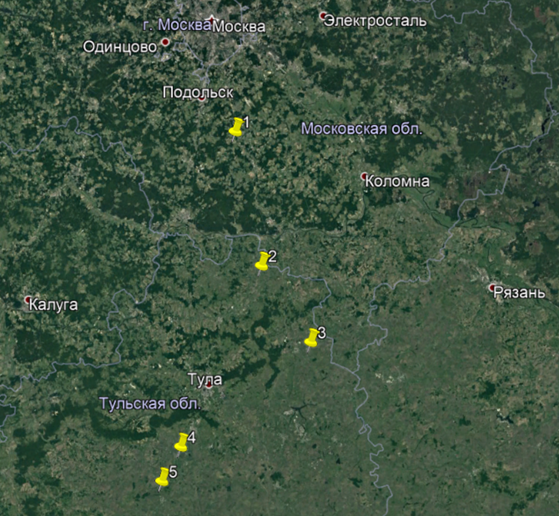 Fig. S1. Test plots for the collection of soil samples and field survey: 1 - Domodedovo region of Moscow oblast; 2 - Yasnogorsk region of Tula oblast; 3 - Venev region of Tula oblast; 4 - Schekino region of Tula oblast; 5 - Plavsk region of Tula oblast.Рис. S1. Тестовые участки для отбора образцов почв и полевых наблюдений: 1 - Домодедовский район Московской области; 2 - Ясногорский район Тульской области; 3 - Веневский район Тульской области; 4 - Щекинский район Тульской области; 5 - Плавский район Тульской области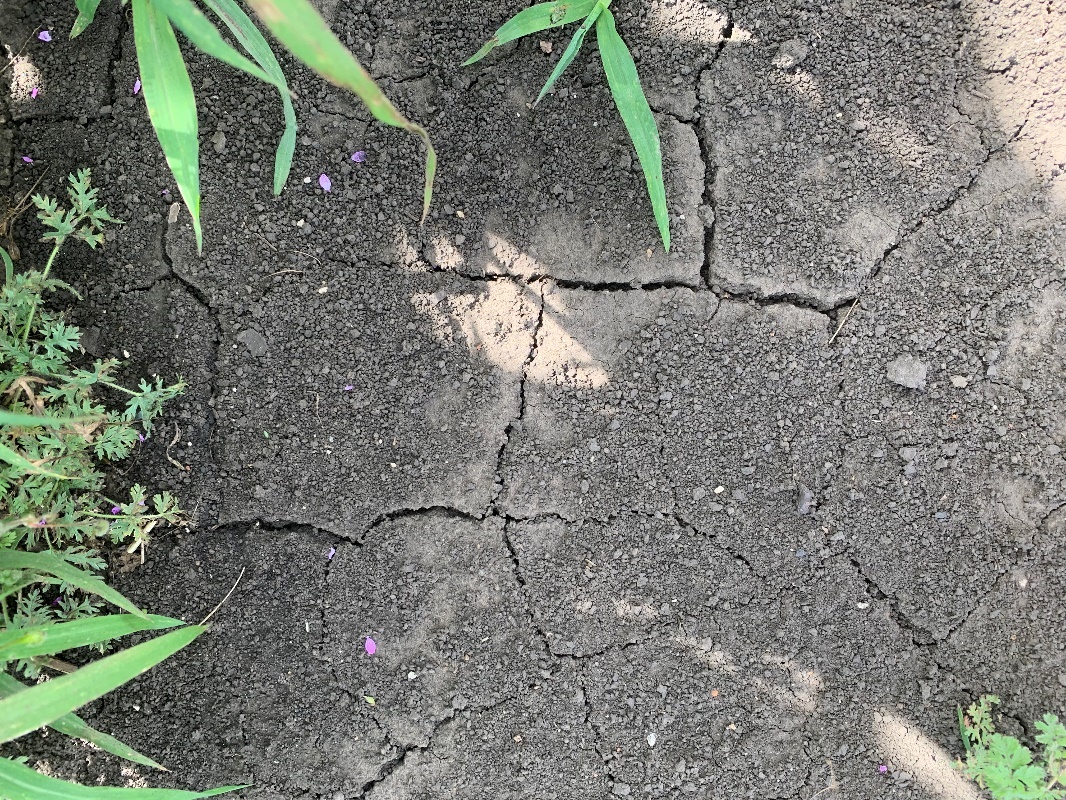 Fig. S2. Water-resistant humus aggregates on the surface of chernozem soils in the fieldРис. S2. Водоустойчивые гумусированные агрегаты на поверхности черноземных почв в поле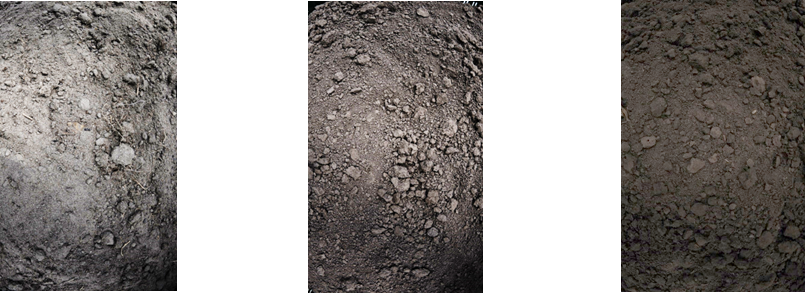           а                                        б                                          в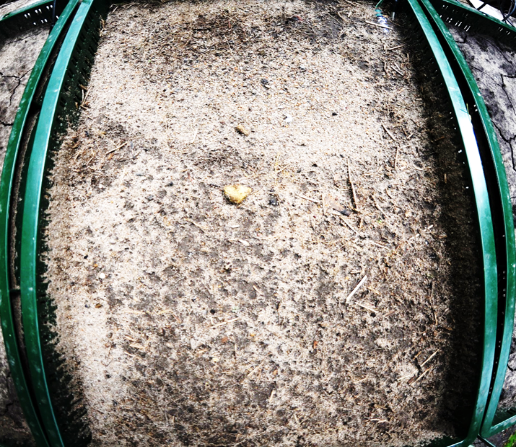 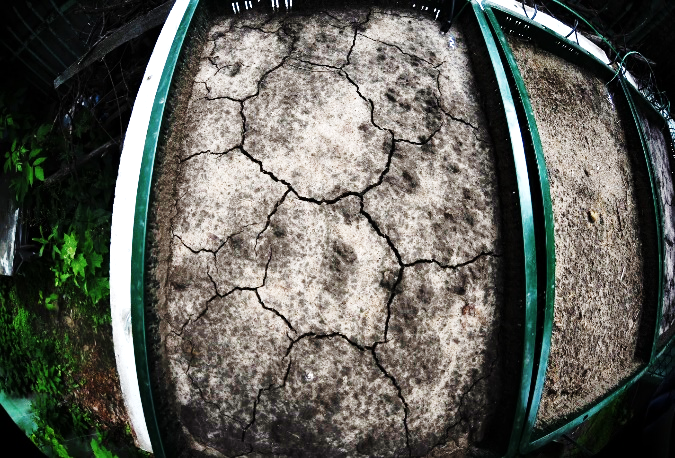 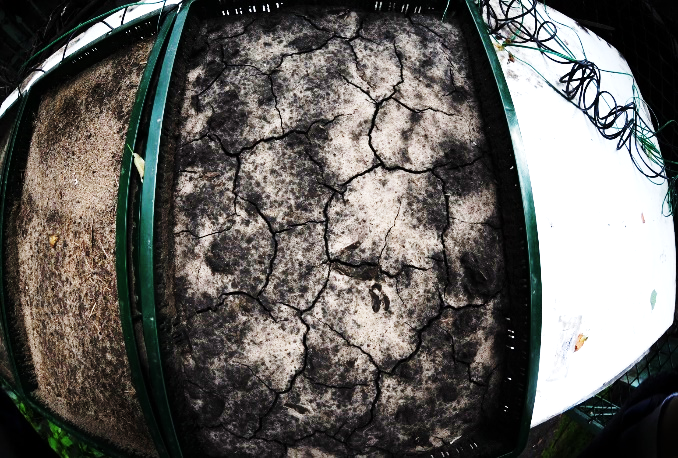            г                                       д                                         еFig. S3. Transformation of soil surface under the impact of atmospheric conditions in model experiment (sod-podzolic soils (а, г), gray forest soils (б, д), leached chernozem (в, е); soil surface before transformation – а, б, в; after transformation – г, д, е).Рис. S3. Трансформация поверхности почв под воздействием атмосферных условий в модельном эксперименте: дерново-подзолистая почва (а, г), серая лесная почва (б, д), чернозем выщелоченный (в, е); нетрансформированная поверхность – а, б, в; трансформированная – г, д, е.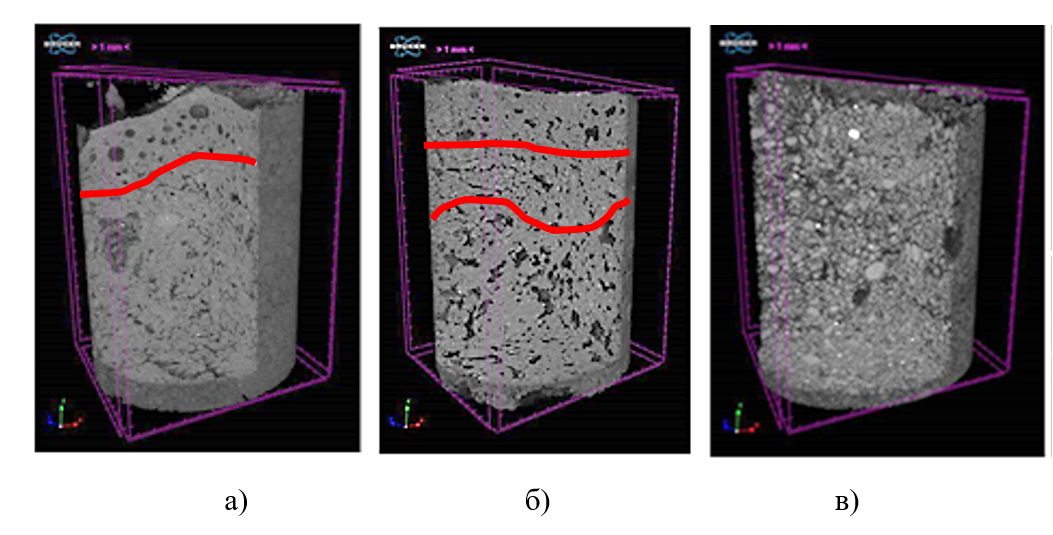                          а                                         б                                           в Fig. S4. Models of micromonoliths of upper 4-cm of soil surface layer (a – leached chernozem, б – grey forest soil, в – sod-podzolic soil).Рис. S4. Модели микромонолитов поверхностного 4-сантиметрового слоя почв (а – чернозем выщелоченный, б – серая лесная почва, в – дерново-подзолистая почва).Table S1. Chemical properties, content of macro- and microelements of ploughed horizon of grey forest soils (24 samples).Таблица S1. Химические свойства, содержание макро- и микроэлементов в пахотном горизонте серых лесных пахотных почв (24 образца).pHw – рН водной вытяжки (pH of water extract), pHs – рН солевой вытяжки (pH of KCl extract), Caex, Mgex, Kex, Naex – обменные катионы кальция, магния, калия и натрия по Шолленбергеру (exchangeable cations of calcium, magnesium, potassium and sodium by Shollenberger); P2O5av – подвижные соединения фосфора по методу Кирсанова (mobile phosphorus by Kirsanov method), K2Oav – обменный калий по методу Масловой (exchangeable potassium by Maslova method), Na2Oav – обменный натрий (exchangeable sodium).Table S2. Chemical properties, content of macro- and microelements of ploughed horizon of leached chernozems (14 samples).Таблица S2. Химические свойства, содержание макро- и микроэлементов в пахотном горизонте черноземов оподзоленных (14 образцов).pHw – рН водной вытяжки (pH of water extract), pHs – рН солевой вытяжки (pH of KCl extract), Caex, Mgex, Kex, Naex – обменные катионы кальция, магния, калия и натрия по Шолленбергеру (exchangeable cations of calcium, magnesium, potassium and sodium by Shollenberger); P2O5av – подвижные соединения фосфора по методу Кирсанова (mobile phosphorus by Kirsanov method), K2Oav – обменный калий по методу Масловой (exchangeable potassium by Maslova method), Na2Oav – обменный натрий (exchangeable sodium).ParameterMixed sample of ploughed horizon (0-20 sm)Mixed sample of ploughed horizon (0-20 sm)Mixed sample of ploughed horizon (0-20 sm)Mixed sample of ploughed horizon (0-20 sm)Mixed sample of ploughed horizon (0-20 sm)Mixed sample of ploughed horizon (0-20 sm)Crust layer (0-2 mm)Crust layer (0-2 mm)Crust layer (0-2 mm)Crust layer (0-2 mm)Crust layer (0-2 mm)Crust layer (0-2 mm)Parameterminmaxmeanmedianstandard deviationcoefficient of variation (%)minmaxmeanmedianstandard deviationcoefficient of variation (%)Chemical propertiesChemical propertiesChemical propertiesChemical propertiesChemical propertiesChemical propertiesChemical propertiesChemical propertiesChemical propertiesChemical propertiesChemical propertiesChemical propertiesChemical propertiespHw5.87.56.56.30.69.35.87.56.36.20.69.1pHs4.96.75.55.10.713.44.86.75.45.10.712.9Caex, cmolc/kg16.386.638.232.522.258.025.2116.642.327.728.667.7Mgex, cmolc/kg1.42.31.91.90.316.91.73.02.22.10.419.1Kex, cmolc/kg0.30.90.50.40.234.90.30.70.40.40.132.2Naex, cmolc/kg0.00.10.10.00.026.00.00.20.10.10.158.9P2O5av (mg/100 g)11.1304.977.613.4107.6138.78.9367.874.712.2122.0163.3K2Oav (mg/100 g)16.238.822.919.07.834.114.330.419.316.46.030.8Na2Oav (mg/100 g)0.30.70.40.40.235.10.11.20.70.70.458.1Content of macroelements (%)Content of macroelements (%)Content of macroelements (%)Content of macroelements (%)Content of macroelements (%)Content of macroelements (%)Content of macroelements (%)Content of macroelements (%)Content of macroelements (%)Content of macroelements (%)Content of macroelements (%)Content of macroelements (%)Content of macroelements (%)Al2O311.012.211.611.60.43.710.712.812.012.10.75.8SiO269.973.271.671.71.31.868.172.771.070.91.42.0P2O50.10.60.20.20.268.30.10.50.20.10.166.0SO30.20.40.30.20.122.90.20.30.30.30.016.7Cl0.00.00.00.00.026.60.00.00.00.00.030.5K2O2.12.32.22.20.12.82.12.32.22.20.12.4CaO0.92.21.20.90.541.10.92.51.21.00.543.1TiO20.70.90.80.90.18.40.70.90.80.90.05.6Cr2O30.00.00.00.00.013.80.00.00.00.00.012.2MnO0.10.10.10.10.012.40.10.10.10.10.016.9Fe2O33.64.13.83.70.24.63.64.23.93.90.25.1Content of microelements (µg/g)Content of microelements (µg/g)Content of microelements (µg/g)Content of microelements (µg/g)Content of microelements (µg/g)Content of microelements (µg/g)Content of microelements (µg/g)Content of microelements (µg/g)Content of microelements (µg/g)Content of microelements (µg/g)Content of microelements (µg/g)Content of microelements (µg/g)Content of microelements (µg/g)Ni24.036.030.532.04.414.323.041.032.332.05.817.9Cu18.033.024.523.55.221.022.031.026.827.03.312.4Zn56.094.067.162.013.219.755.092.066.362.510.916.4Ga17.025.020.620.03.215.316.023.020.921.52.511.8As7.011.08.18.01.416.74.014.08.07.03.544.1Br16.021.018.017.52.111.96.019.012.112.54.638.1Pb92.099.095.095.52.52.613.097.055.154.542.376.8Rb124.0141.0129.3126.56.55.095.0145.0114.0111.019.717.3Sr37.041.038.938.51.64.235.0131.082.281.546.656.7Y466.0531.0511.8516.521.04.139.0528.0271.6259.5243.989.8Zr15.020.017.919.02.011.016.0544.0267.3257.5263.598.6Nb0.00.00.00.00.0-0.021.09.68.510.2106.0ParameterMixed sample of ploughed horizon (0-20 sm)Mixed sample of ploughed horizon (0-20 sm)Mixed sample of ploughed horizon (0-20 sm)Mixed sample of ploughed horizon (0-20 sm)Mixed sample of ploughed horizon (0-20 sm)Mixed sample of ploughed horizon (0-20 sm)Crust layer (0-2 mm)Crust layer (0-2 mm)Crust layer (0-2 mm)Crust layer (0-2 mm)Crust layer (0-2 mm)Crust layer (0-2 mm)Parameterminmaxmeanmedianstandard deviationcoefficient of variation (%)minmaxmeanmedianstandard deviationcoefficient of variation (%)Chemical propertiesChemical propertiesChemical propertiesChemical propertiesChemical propertiesChemical propertiesChemical propertiesChemical propertiesChemical propertiesChemical propertiesChemical propertiesChemical propertiesChemical propertiespHw5.86.25.95.90.22.95.86.15.95.90.12.1pHs4.65.04.84.90.23.54.75.04.84.80.12.5Caex, cmolc/kg31.441.236.536.85.013.613.655.634.233.818.453.6Mgex, cmolc/kg2.22.62.42.50.28.51.93.12.42.30.622.9Kex, cmolc/kg0.40.70.50.60.119.80.50.60.50.50.09.1Naex, cmolc/kg0.10.10.10.10.019.20.10.10.10.10.012.3P2O5av (mg/100 g)11.415.613.313.11.813.512.513.412.912.80.43.3K2Oav (mg/100 g)18.729.024.224.44.819.722.326.624.023.61.97.8Na2Oav (mg/100 g)0.01.40.40.20.6150.00.02.80.70.11.4187.1Content of macroelements (%)Content of macroelements (%)Content of macroelements (%)Content of macroelements (%)Content of macroelements (%)Content of macroelements (%)Content of macroelements (%)Content of macroelements (%)Content of macroelements (%)Content of macroelements (%)Content of macroelements (%)Content of macroelements (%)Content of macroelements (%)Al2O311.512.512.212.30.43.711.913.512.512.30.75.5SiO266.668.467.868.10.81.268.272.869.468.42.23.2P2O50.20.20.20.20.010.10.20.20.20.20.012.6SO30.30.30.30.30.08.30.20.40.30.30.126.2Cl0.00.00.00.00.025.90.00.00.00.00.030.5K2O2.02.22.12.10.13.72.02.42.22.20.16.8CaO1.11.21.21.20.14.81.11.51.21.20.213.4TiO20.80.80.80.80.01.00.80.90.80.80.03.6Cr2O30.00.00.00.00.021.60.00.00.00.00.022.7MnO0.10.10.10.10.05.80.10.10.10.10.06.5Fe2O34.24.34.24.30.11.44.14.44.24.30.12.7Content of microelements (µg/g)Content of microelements (µg/g)Content of microelements (µg/g)Content of microelements (µg/g)Content of microelements (µg/g)Content of microelements (µg/g)Content of microelements (µg/g)Content of microelements (µg/g)Content of microelements (µg/g)Content of microelements (µg/g)Content of microelements (µg/g)Content of microelements (µg/g)Content of microelements (µg/g)Ni27.038.032.833.04.814.631.038.034.033.53.29.3Cu19.024.021.521.52.411.122.027.024.324.02.29.1Zn53.058.056.056.52.44.454.059.056.857.02.13.6Ga19.026.022.823.03.013.119.025.021.521.02.612.3As5.016.010.310.05.150.05.013.08.88.53.944.1Br10.019.014.314.03.826.511.015.014.015.02.014.3Pb13.099.056.356.547.784.814.097.056.056.546.883.5Rb94.0134.0113.0112.021.519.095.0135.0115.0115.021.418.6Sr37.0137.086.886.556.364.937.0134.084.583.554.364.3Y38.0475.0247.8239.0242.197.737.0482.0259.5259.5256.398.8Zr18.0505.0255.8250.0274.7107.418.0501.0249.3239.0267.0107.1Nb16.017.016.516.50.74.317.018.017.517.50.74.0